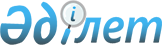 Об утверждении Положения о государственном учреждении "Отдел физической культуры и спорта" акимата Костанайского района
					
			Утративший силу
			
			
		
					Постановление акимата Костанайского района Костанайской области от 7 декабря 2015 года № 677. Зарегистрировано Департаментом юстиции Костанайской области 18 января 2016 года № 6144. Утратило силу постановлением акимата Костанайского района Костанайской области от 3 мая 2016 года № 248      Сноска. Утратило силу постановлением акимата Костанайского района Костанайской области от 03.05.2016 № 248.



      В соответствии со статьей 31 Закона Республики Казахстан от 23 января 2001 года "О местном государственном управлении и самоуправлении в Республике Казахстан", Указом Президента Республики Казахстан от 29 октября 2012 года № 410 "Об утверждении Типового положения государственного органа Республики Казахстан", акимат Костанайского района ПОСТАНОВЛЯЕТ:



      1. Утвердить прилагаемое Положение о государственном учреждении "Отдел физической культуры и спорта" акимата Костанайского района.



      2. Настоящее постановление вводится в действие по истечении десяти календарных дней после дня его первого официального опубликования.

  Положение

о государственном учреждении

"Отдел физической культуры и спорта" акимата Костанайского района



1. Общие положения

      1. Государственное учреждение "Отдел физической культуры и спорта" акимата Костанайского района является государственным органом Республики Казахстан, осуществляющим руководство в сфере физической культуры и спорта.



      2. Государственное учреждение "Отдел физической культуры и спорта" акимата Костанайского района имеет ведомства:

      1) Коммунальное государственное учреждение "Спортивная школа гольфа" Отдела физической культуры и спорта акимата Костанайского района;

      2) Коммунальное государственное учреждение "Костанайская районная детско-юношеская спортивная школа" Отдела физической культуры и спорта акимата Костанайского района;

      3) Коммунальное государственное предприятие "Стадион Затоболец" государственного учреждения "Отдел физической культуры и спорта" акимата Костанайского района.



      3. Государственное учреждение "Отдел физической культуры и спорта" акимата Костанайского района осуществляет свою деятельность в соответствии с Конституцией и законами Республики Казахстан, актами Президента и Правительства Республики Казахстан, иными нормативными правовыми актами, а также настоящим Положением.



      4. Государственное учреждение "Отдел физической культуры и спорта" акимата Костанайского района является юридическим лицом в организационно-правовой форме государственного учреждения, имеет печати и штампы со своим наименованием на государственном языке, бланки установленного образца, в соответствии с законодательством Республики Казахстан счета в органах казначейства.



      5. Государственное учреждение "Отдел физической культуры и спорта" акимата Костанайского района вступает в гражданско-правовые отношения от собственного имени.



      6. Государственное учреждение "Отдел физической культуры и спорта" акимата Костанайского района имеет право выступать стороной гражданско-правовых отношений от имени государства, если оно уполномочено на это в соответствии с законодательством.



      7. Государственное учреждение "Отдел физической культуры и спорта" акимата Костанайского района по вопросам своей компетенции в установленном законодательством порядке принимает решения, оформляемые приказами руководителя государственного учреждения "Отдел физической культуры и спорта" акимата Костанайского района и другими актами, предусмотренными законодательством Республики Казахстан.



      8. Структура и лимит штатной численности государственного учреждения "Отдел физической культуры и спорта" акимата Костанайского района утверждаются в соответствии с действующим законодательством.



      9. Местонахождение юридического лица: 111100, Республика Казахстан, Костанайская область, Костанайский район, поселок Затобольск, улица Школьная, дом 40.



      10. Полное наименование государственного органа - государственное учреждение "Отдел физической культуры и спорта" акимата Костанайского района.



      11. Настоящее Положение является учредительным документом государственного учреждения "Отдел физической культуры и спорта" акимата Костанайского района.



      12. Финансирование деятельности государственного учреждения "Отдел физической культуры и спорта" акимата Костанайского района осуществляется из местного бюджета.



      13. Государственному учреждению "Отдел физической культуры и спорта" акимата Костанайского района запрещается вступать в договорные отношения с субъектами предпринимательства на предмет выполнения обязанностей, являющихся функциями государственного учреждения "Отдел физической культуры и спорта" акимата Костанайского района.

      Если государственному учреждению "Отдел физической культуры и спорта" акимата Костанайского района законодательными актами предоставлено право осуществлять приносящую доходы деятельность, то доходы, полученные от такой деятельности, направляются в доход государственного бюджета.

  

2. Миссия, основные задачи, функции, права и обязанности государственного органа

      14. Миссия: государственное учреждение "Отдел физической культуры и спорта" акимата Костанайского района осуществляет реализацию государственной политики в области физической культуры и спорта.



      15. Задачи:

      1) поддержка и стимулирование физической культуры и спорта;

      2) иные задачи, предусмотренные законодательством Республики Казахстан.



      16. Функции:

      1) проводит районные спортивные соревнования по видам спорта;

      2) обеспечивает подготовку районных сборных команд по видам спорта и их выступления на областных спортивных соревнованиях;

      3) обеспечивает развитие массового спорта и национальных видов спорта на территории района;

      4) реализует единый региональный календарь спортивно-массовых мероприятий;

      5) формирует районные списки сборных команд по видам спорта;

      6) оказывает методическую и консультативную помощь спортивным организациям;

      7) оказывает государственные услуги;

      8) осуществляет иные функции в соответствии с законодательством Республики Казахстан.

      Функции ведомств:

      1) осуществление физкультурно-оздоровительной и воспитательной работы среди детей и юношей;

      2) выявление в процессе систематических занятий способных детей и подростков для привлечения их к специализированным занятиям спортом;

      3) организация районных, областных, республиканских, международных соревнований по всем видам спорта, проведение учебно-тренировочных сборов;

      4) осуществление иных функций в соответствии с законодательством Республики Казахстан.



      17. Права и обязанности:

      1) в пределах своей компетенции запрашивать и получать необходимую информацию, документы и иные материалы от государственных органов и других организаций;

      2) имеет право быть истцом и ответчиком в суде, по вопросам, отнесенным к его компетенции;

      3) осуществляет иные права и обязанности, в соответствие с законодательством Республики Казахстан.

  

3. Организация деятельности государственного органа

      18. Руководство государственным учреждением "Отдел физической культуры и спорта" акимата Костанайского района осуществляется первым руководителем, который несет персональную ответственность за выполнение возложенных на государственное учреждение "Отдел физической культуры и спорта" акимата Костанайского района задач и осуществление им своих функций.



      19. Первый руководитель государственного учреждения "Отдел физической культуры и спорта" акимата Костанайского района назначается на должность и освобождается от должности акимом Костанайского района.



      20. Полномочия первого руководителя государственного учреждения "Отдел физической культуры и спорта" акимата Костанайского района:

      обладает правом первой подписи финансовых документов, заключает договоры, выдает доверенности;

      распределяет и утверждает должностные обязанности, издает приказы и дает указания, обязательные для всех работников учреждения;

      утверждает порядок и планы по командировкам, стажировкам, обучению в учебных центрах и иным видам повышения квалификации работников;

      принимает на работу и увольняет, принимает меры поощрения и налагает дисциплинарные взыскания;

      осуществляет иные полномочия в соответствии с действующим законодательством Республики Казахстан.

      Исполнение полномочий первого руководителя государственного учреждения "Отдел физической культуры и спорта" акимата Костанайского района в период его отсутствия осуществляется лицом, его замещающим в соответствии с действующим законодательством.

  

4. Имущество государственного органа

      21. Государственное учреждение "Отдел физической культуры и спорта" акимата Костанайского района может иметь на праве оперативного управления обособленное имущество в случаях, предусмотренных законодательством.

      Имущество государственного учреждения "Отдел физической культуры и спорта" акимата Костанайского района формируется за счет имущества, переданного ему собственником, а также имущества (включая денежные доходы), приобретенного в результате собственной деятельности и иных источников, не запрещенных законодательством Республики Казахстан.



      22. Имущество, закрепленное за государственным учреждением "Отдел физической культуры и спорта" акимата Костанайского района относится к коммунальной собственности.



      23. Государственное учреждение "Отдел физической культуры и спорта" акимата Костанайского района не вправе самостоятельно отчуждать или иным способом распоряжаться закрепленным за ним имуществом и имуществом, приобретенным за счет средств, выданных ему по плану финансирования, если иное не установлено законодательством.

  

5. Реорганизация и упразднение государственного органа

      24. Реорганизация и упразднение государственного учреждения "Отдел физической культуры и спорта" акимата Костанайского района осуществляются в соответствии с законодательством Республики Казахстан.

 
					© 2012. РГП на ПХВ «Институт законодательства и правовой информации Республики Казахстан» Министерства юстиции Республики Казахстан
				      Аким районаТ. Исабаев

Утверждено

постановлением акимата

от 7 декабря 2015 года

№ 677